衛生福利部國民健康署「罕見疾病個案通報審查基準機制」(送審資料表)
- 肝醣儲積症[Glycogen storage disease] -□ 病歷資料：包括臨床症狀及生化檢驗報告之病歷資料 (必要)□ 酵素檢測報告(GSD 2 (龐貝氏症)必要)□ 基因檢測報告(必要)□ 其他檢查報告：肝臟切片，肌肉切片等足以佐證之資料 診斷龐貝氏症的檢體可為全血/淋巴球/乾燥血片或皮膚纖維芽細胞不包括已知偽缺乏基因變異，例如GAA基因的p.G576S,p.E689K等明確之臨床與特殊檢驗報告符合，但無明確之分子診斷，請醫師提供足以佐證為確認個案之說明，另行提會審查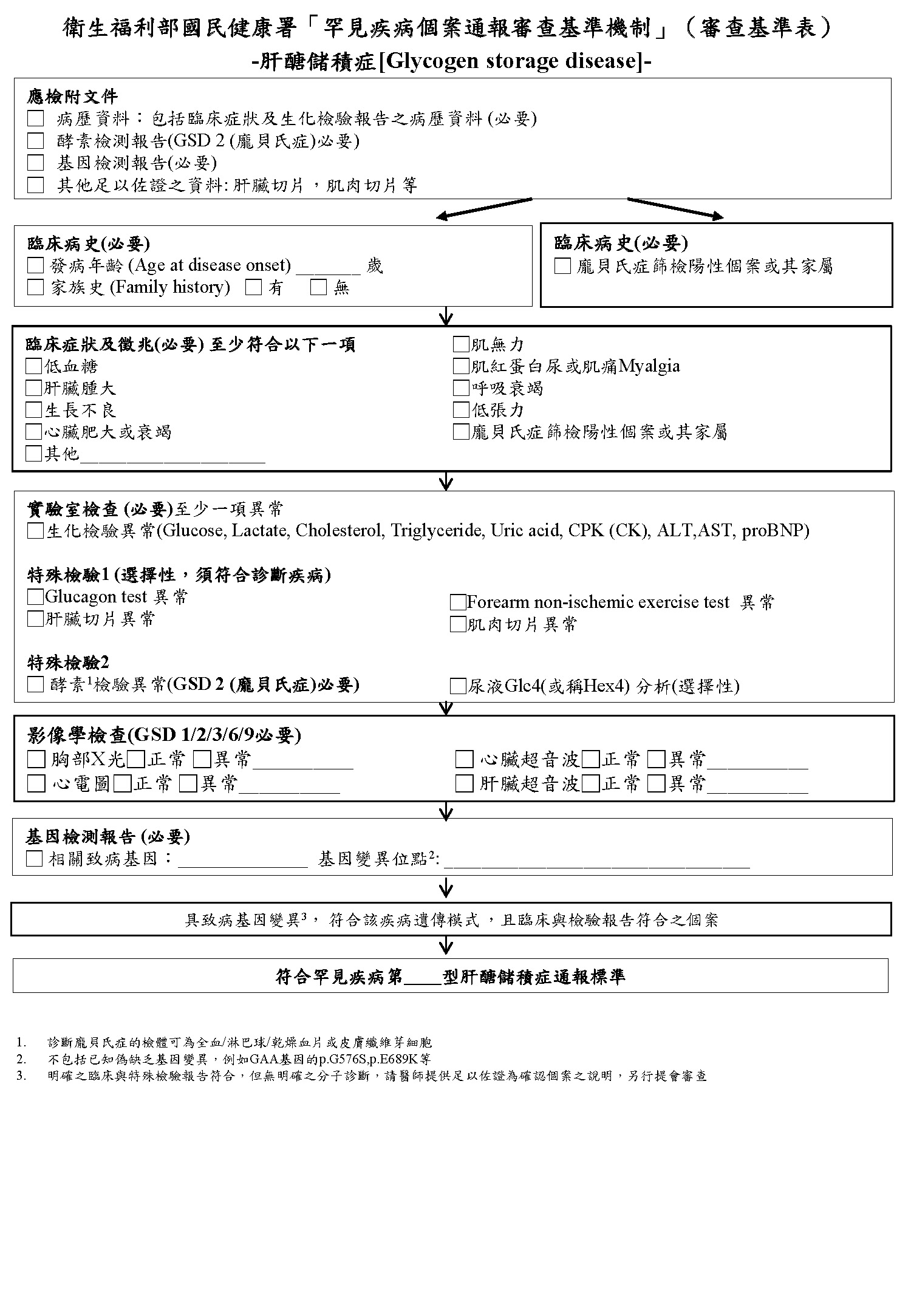 項目填寫部分病歷資料(必要) A1臨床病史(必要)□發病年齡 (Age at disease onset) _______ 歲□龐貝氏症篩檢陽性個案或其家屬A2家族病史(必要)□家族史 (Family history)   □ 有____________________ □ 無    A3臨床症狀及徵兆(必要)（須符合右列至少一項症狀）低血糖肝臟腫大生長不良 心臟肥大或衰竭其他____________________肌無力肌紅蛋白尿或肌痛Myalgia呼吸衰竭低張力龐貝氏症篩檢陽性個案或其家屬實驗室檢驗報告(請附相關檢驗資料)生化檢驗至少一項異常(Glucose, Lactate, Cholesterol, Triglyceride, Uric acid, CPK (CK), ALT,AST, proBNP) (必要)Glucagon test (選擇性)肝臟切片(選擇性)Forearm non-ischemic exercise test (選擇性)肌肉切片(選擇性)酵素1檢驗(GSD 2 (龐貝氏症)必要，其他型別選擇性)尿液Glc4(或稱Hex4) 分析(選擇性)影像學檢查報告
(GSD 1/2/3/6/9必要)(請附相關報告資料)胸部X光: □正常 □異常＿＿＿＿＿心電圖: □正常 □異常＿＿＿＿＿心臟超音波: □正常 □異常＿＿＿＿＿肝臟超音波: □正常 □異常＿＿＿＿＿基因檢測報告(必要) (請附實驗室報告) 相關致病___________基因變異：並請詳述變異 ___________________2其他足以佐證之資料或說明符合該遺傳模式之家族成員臨床病史其他___________________